Ålands lagtings beslut om antagande avLandskapslag om ändring av landskapslagen om planering av och landskapsandel för socialvården	I enlighet med lagtingets beslut 	upphävs rubriken till 3 kap., 7–14a §§, rubriken till 4 kap., 15–21 §§, 23–26 §§, rubriken till 6 kap., 28, 31 och 32 §§ landskapslagen (1993:71) om planering av och landskapsandel för socialvården, av dessa lagrum 26 § och 32 § 1 mom. sådana de lyder i landskapslagen 1995/30, rubriken till 8 §, 9 och 10 §§, 12 § 3 mom., 13 § 1 och 3 mom. och 14a § sådana de lyder i landskapslagen 1998/26, 8 § 2 mom. sådant det lyder i landskapslagen 1999/28, 8 § 1 mom., 14 och 15 §§ sådana de lyder i landskapslagen 2007/69, 12 § 2 mom. sådant det lyder i landskapslagen 2012/85 och 11 § sådan den lyder i landskapslagen 2015/123 samt	ändras lagens rubrik, 1 och 2 §§, 5 § 1 mom. inledningssatsen och 5 punkten, 5 § 2 mom., 27 och 30 §§, av dessa lagrum 27 § 1 mom. och 30 § sådana de lyder i landskapslagen 1998/26, som följer:L A N D S K A P S L A Gom planering av socialvården1 §Lagens tillämpningsområde	Denna lag tillämpas på planering av socialvården om det föreskrivs i någon annan landskapslag (speciallag).	Med landskapsandel avses i denna lag landskapsandel för socialvård och för samordnad socialtjänst enligt landskapslagen (2017:…) om landskapsandelar till kommunerna (landskapsandelslagen).2 §Socialvårdens resurser	Varje kommun ska anvisa resurser för den socialvård som enligt landskapsandelslagen hör till landskapsandelsuppgifterna.5 §Socialvårdsplanens innehåll	Socialvårdsplanen ska innehålla:- - - - - - - - - - - - - - - - - - - - - - - - - - - - - - - - - - - - - - - - - - - - - - - - - - - -	5) en förteckning över anläggningsprojekt, de högsta kostnaderna för de projekt som berättigar till stöd och projektens inledningsår.	Dessutom ska planen innehålla beloppet av minimikostnaderna för att ett projekt ska betraktas som ett anläggningsprojekt samt en uppskattning av det stöd som betalas för anläggningsprojekt.27 §Överklagande	Landskapsregeringens beslut som avses i 29 § 3 mom. får i fråga om lagligheten överklagas hos högsta förvaltningsdomstolen enligt förvaltningsprocesslagen (FFS 586/1996).30 §Skyldighet att lämna upplysningar	Kommunerna eller kommunalförbunden ska ge landskapsregeringen de upplysningar som behövs för att pröva ändamålsenligheten i kommunens servicesystem.__________________	Denna lag träder i kraft den 1 januari 2018. Lagen ska dock tillämpas i sin tidigare lydelse när det gäller anläggningsprojekt för vilka beslut om fastställelse eller om förhandsbesked har fattats före detta datum.	Genom denna lag upphävs landskapsregeringens beslut ÅLR 2017/… och ÅLR 2017/… till de delar de gäller fastställande av basbelopp för verksamhetsåret 2018.	Åtgärder som verkställigheten av lagen förutsätter får vidtas innan lagen träder i kraft.__________________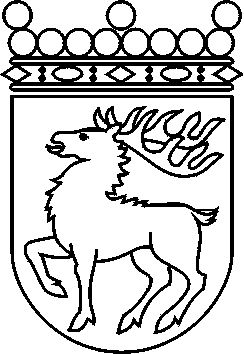 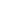 Ålands lagtingBESLUT LTB 72/2017BESLUT LTB 72/2017DatumÄrende2017-09-18LF 28/2016-2017	Mariehamn den 18 september 2017	Mariehamn den 18 september 2017Johan Ehn talmanJohan Ehn talmanVeronica Thörnroos  vicetalmanViveka Eriksson  vicetalman